První evropská startupová soutěž Everywhere Initiative zná vítěze. Visa mu věnuje 50 tisíc euro 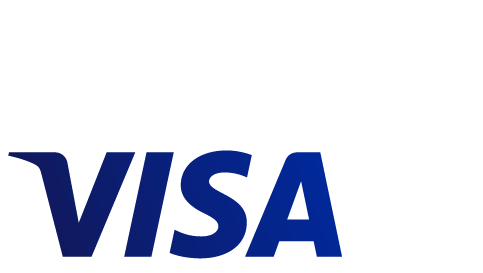 Vítězové ve třech kategoriích si rozdělili 100 tisíc eurHlavní cenu v soutěži a celkem 50 tisíc eur získal britský startup Kompas s řešením, které využívá strojového učení pro podporu regionálního obchodu Programu se zúčastnilo více než 300 projektů z 19 zemíKodaň – Money 20/20 – 27. června 2017 – Visa Inc. (NYSE: V) dnes vyhlásila vítěze prvního ročníku evropské startupové soutěže Everywhere Initiative. Vítězové ve třech kategoriích si rozdělili 100 tisíc eur. Navíc získali přístup do vývojářského prostředí Visa API a možnost konzultací s mentory a technologickými experty. V každé z následujících kategorií si vítězný startup odnesl výhru 25 tisíc eur:Bitemojo (Izrael) – Local Community Challenge. Firma představila aplikaci „Visa Bite“, díky které váš smartphone poslouží jako průvodce po turistických trasách po městě zaměřených na gastronomii.Kompas (UK) – Regional Intercity Challenge. Jejich „Dependable City Exploration” aplikace využívá strojového učení pro personalizaci obsahu na základě individuálních zájmů a preferencí.Fly Money (Izrael) – International Travel Challenge. Projekt Fly Money umožňuje uživatelům při bookování letenek či hotelu zažádat online přes platební kartu o převod prostředků na cizí měny.Kompas pak získal dalších 25 tisíc eur za nejlepší návrh v rámci celé soutěže.Výhry předal vítězným startupům na letošní konferenci Money 20/20 v Kodani Jim McCarthy, výkonný viceprezident Visa pro inovace a strategická partnerství. „Ve Vise hledáme stále nové způsoby zavádění platebních inovací a právě proto skrze iniciativu Visa Everywhere navazujeme spolupráci se startupy. Nacházíme tak zcela nové a neotřelé nápady, vedoucí k plnění byznysových cílů, ale hlavně zlepšování zákaznických zážitků. Těšíme se na spolupráci s vítěznými startupy, i to, jak budou moci díky přístupu k naší API v rámci platformy Visa Developer posouvat své nápady na další úrovně,“ řekl Jim McCarthy.Evropská soutěž Visa Everywhere byla vyhlášena v únoru na Mobile World Congress a od dubna mohli zájemci předkládat své projekty pro všechny tři soutěžní kategorie. Po květnovém uzavření přihlášek vybrala Visa pět finalistů v každé kategorii a pozvala zástupce startupů na konferenci Money 20/20 v Kodani k prezentaci projektů před odbornou porotou. V té zasedl kromě expertů Visa například Davide Rigamonti z CornerCard, Birte Quitt za Erste Group či Ohad Maimon z Leumi Card. Vítěze vyhlásil Jim McCarthy na Sixth Stage v rámci prezentace o startupech. Do programu Visa Everywhere se od prvního ročníku v USA v roce 2015 zapojilo více než 1 500 startupů ze Severní Ameriky, Latinské Ameriky, Evropy a Asie.Více informací o soutěži najdete zde.O soutěži Visa Everywhere InitiativeEverywhere Initiative je program společnosti Visa, jehož cílem je podpořit inovace v oblasti plateb. Vznikl v době, kdy se platební průmysl přesouvá z plastu do digitálního prostředí a kdy do tradičního světa vstupují noví aktéři. Program byl poprvé uveden v USA v roce 2015. Poté se stal program globálním a od té doby téměř 1 500 startupů získalo celkem 2 miliardy dolarů. Do závěrečného kola se dosud probojovalo 90 finalistů a z toho bylo vybráno 19 výherců. Program byl v roce 2017 poprvé uvedený v Evropě a byl otevřený pro startupy z 19 států: z Bulharska, České republiky, Dánska, Finska, Francie, Německa, Irska, Izraele, Norska, Polska, Portugalska, Rakouska, Slovenska, Španělska, Švédska, Švýcarska, Nizozemí, Velké Británie a Turecka. Celá soutěž probíhá v anglickém jazyce.O společnosti Visa Inc.Visa Inc. (NYSE:V) je globální platební technologická společnost propojující zákazníky, obchodníky, finanční instituce a vlády ve více než 200 zemích a teritoriích světa, s rychlými, bezpečnými a spolehlivými elektronickými platbami. Společnost provozuje jednu z nejvyspělejších procesních sítí na světě – VisaNet – která dokáže zpracovat více než 65 000 transakcí za sekundu, se zabezpečením před podvody pro spotřebitele a zajištěním platby pro obchodníky. Visa není bankou, nevydává karty, neposkytuje úvěry ani nenastavuje sazby a poplatky pro spotřebitele. Inovace od společnosti Visa nicméně umožňují finančním institucím nabízet svým zákazníkům stále více možností: okamžité platby debetní kartou, používání předplacených karet nebo odložené placení pomocí kreditních produktů. Pro více informací navštivte www.visaeurope.com, blog Visa Vision (www.vision.visaeurope.com) a @VisaEuropeNews.Kontakty: Martin Hajný, Email: martin.hajny@grayling.com, Tel.: 775 708 043